TALLER DEL GRADO ONCEIndicador de desempeño: Comprende la importancia de la actividad física para la mejora de la salud y la conservación de la misma.Tema: Sistemas el cuerpo humano y su función en la actividad física..  Nota 1: Las fotos del trabajo debe ser enviado al correo juliangov@campus.com.co con el nombre de la niña y grado.Los sistemas del cuerpo humanoDefinición de Sistema: Un sistema es un conjunto de órganos y estructuras que trabajan en conjunto para cumplir algunas función fisiológica en un ser vivo.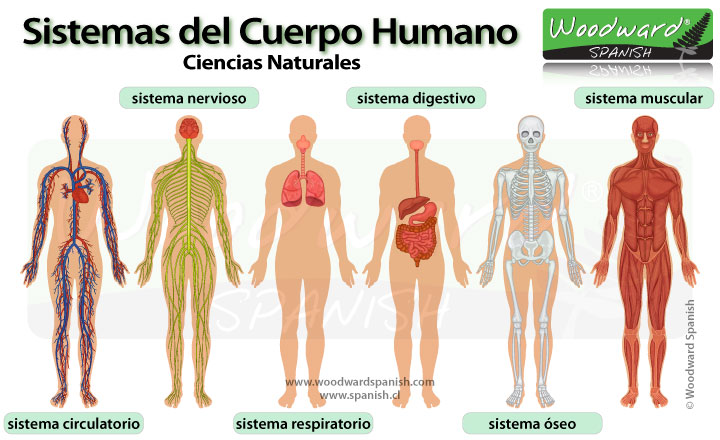 Nota: a partir de esta guía se realizaran las exposiciones del tema correspondiente elegido por cada estudiante durante la clase. La elección de la persona a exponer será aleatoria y en el momento de la clase.